Okna:Stavební  otvor ŠxV 	177x0,75	roleta	DvoukřídléStavební  otvor ŠxV 	177x0,75 	roleta	DvoukřídléStavební otvor ŠxV	172x150 	roleta	DvoukřídléStavební otvor ŠxV	172x150 	roleta	DvoukřídléStavební otvor ŠxV	172x150 	roleta	DvoukřídléStavební otvor ŠxV	0,78x0,75	roleta	Stavební otvor ŠxV	127x100	roleta	DvoukřídléStavební otvor ŠxV	250x250	roleta	Dvoukřídlé půl pevné, půl posuvStavební otvor ŠxV	250x250	roleta	Dvoukřídlé půl pevné, půl posuv Stavební otvor ŠxV	178x250	roleta	Dvoukřídlé půl pevné, půl posuvDveře:Stavební otvor ŠxV	100x250	garáž (minimum skleněné výplně)Stavební otvor ŠxV	100x250	garáž (minimum skleněné  výplně)Stavební otvor ŠxV	110x250VrataStavební otvor ŠxV 	281x250	sekční, dál.ovl.Požadavky na okna: 3sklo, minimálně 6komorový profilDekor oken: světlé dřevo viz. něco takového, bílá v interiéru.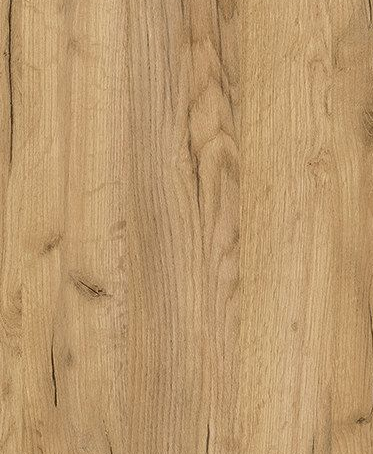 Vstupní dveře – dekor stejný jako okna, z obou stran světlé dřevo:Tento styl: 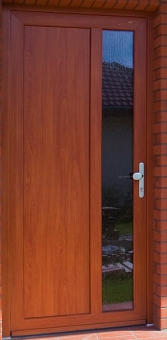 